Lampiran 28DOKUMENTASI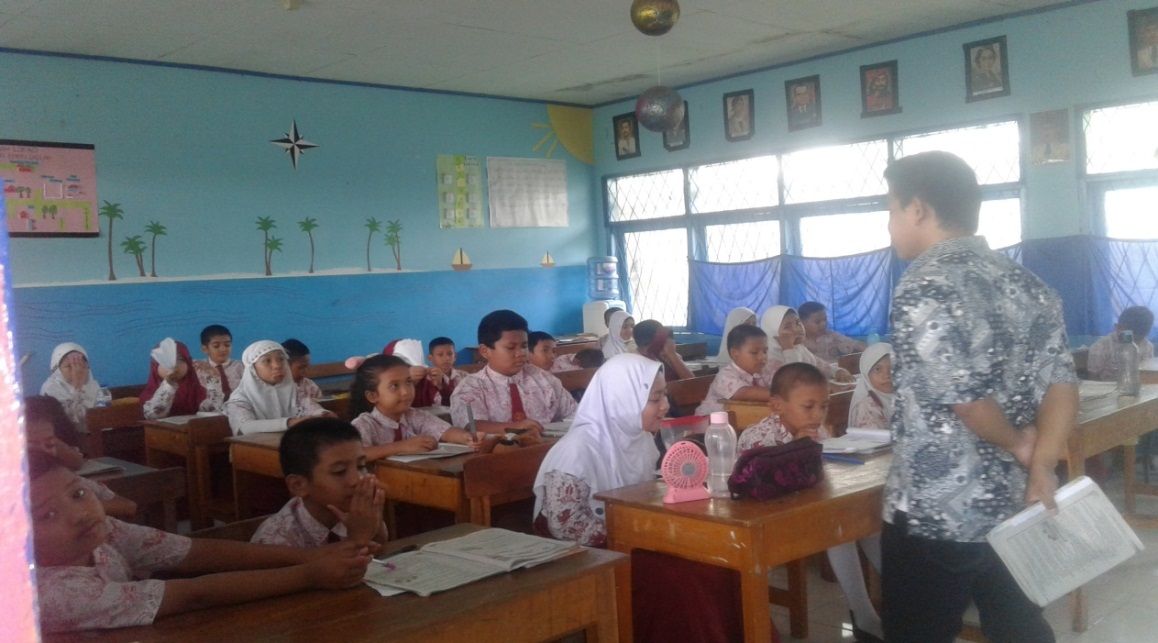 Penjelasan materi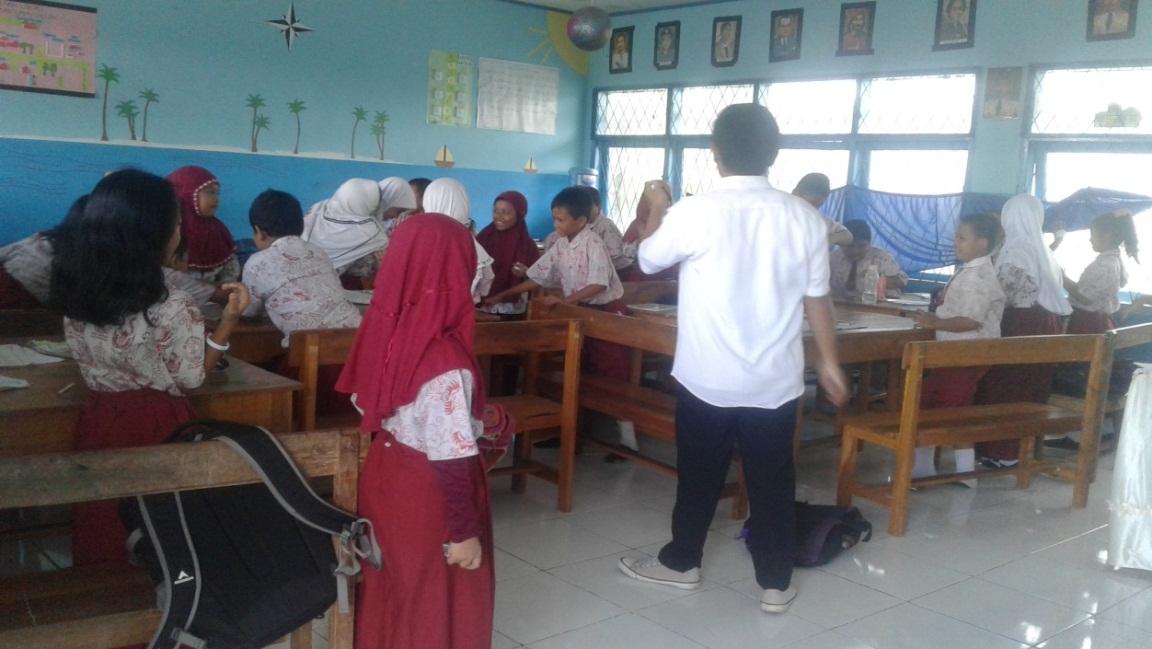 Pembentukan kelompok dengan arahan guru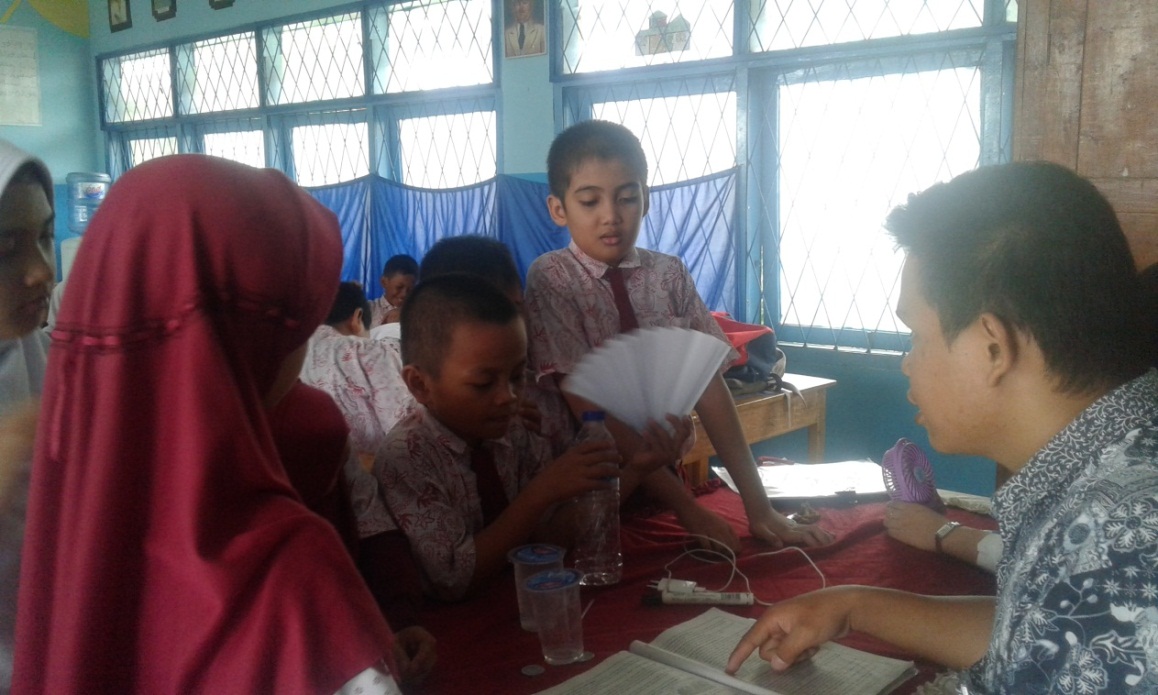 Penjelasan materi pada ketua kelompok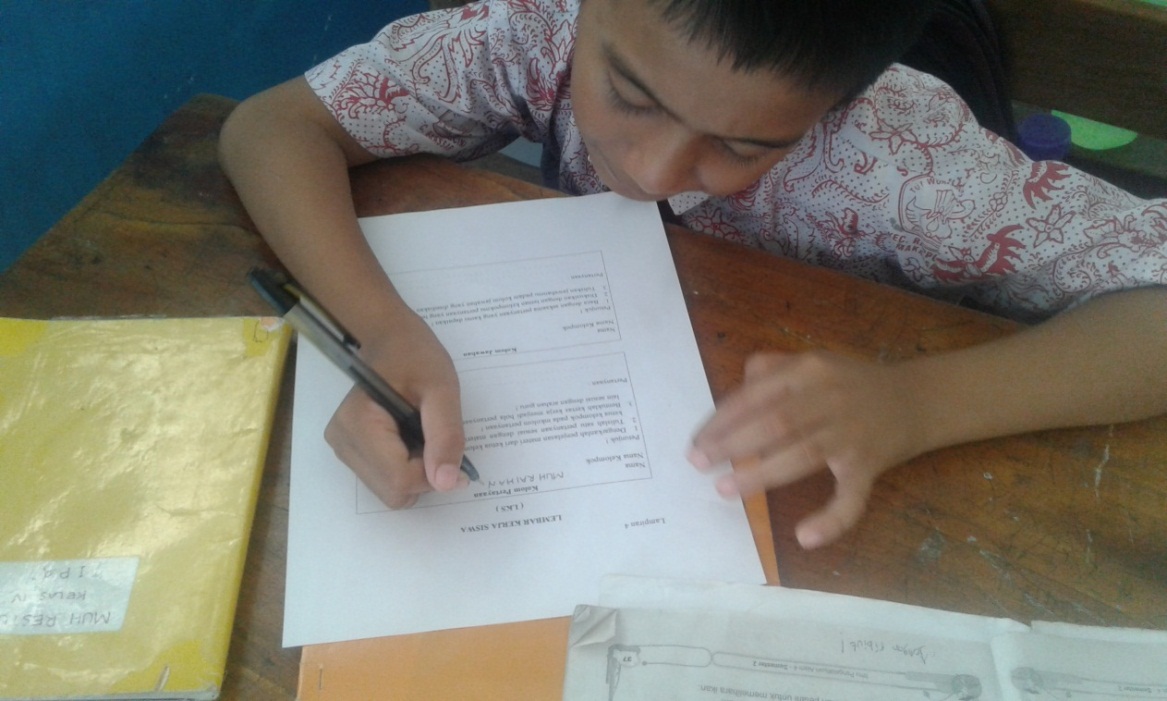 Siswa menulis pertanyaan pada kolom pertanyaan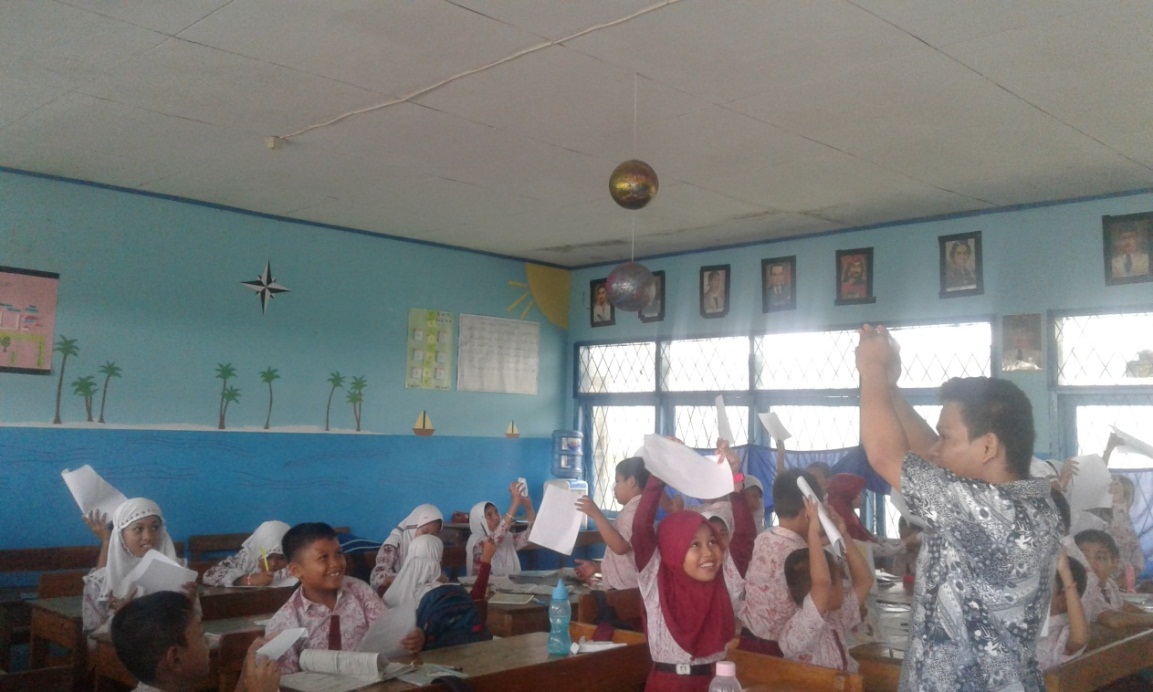 Siswa membuat kertas menjadi berbentuk bola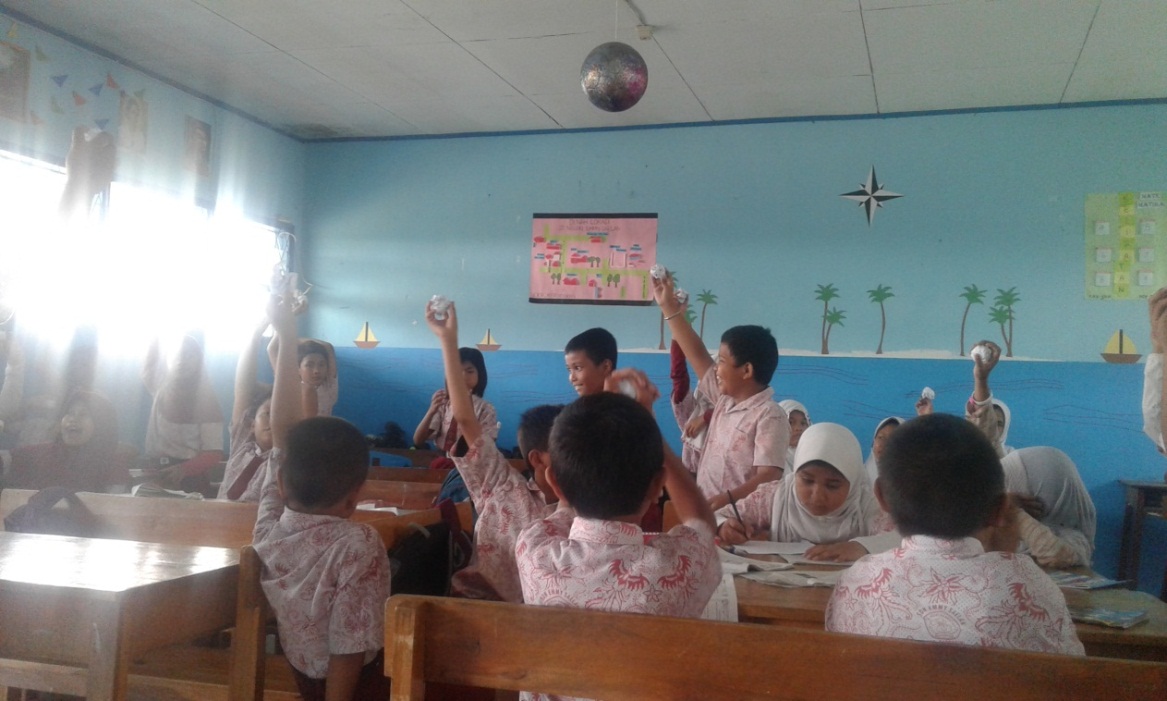 Siswa melempar bola berisi pertanyaan dengan arahan guru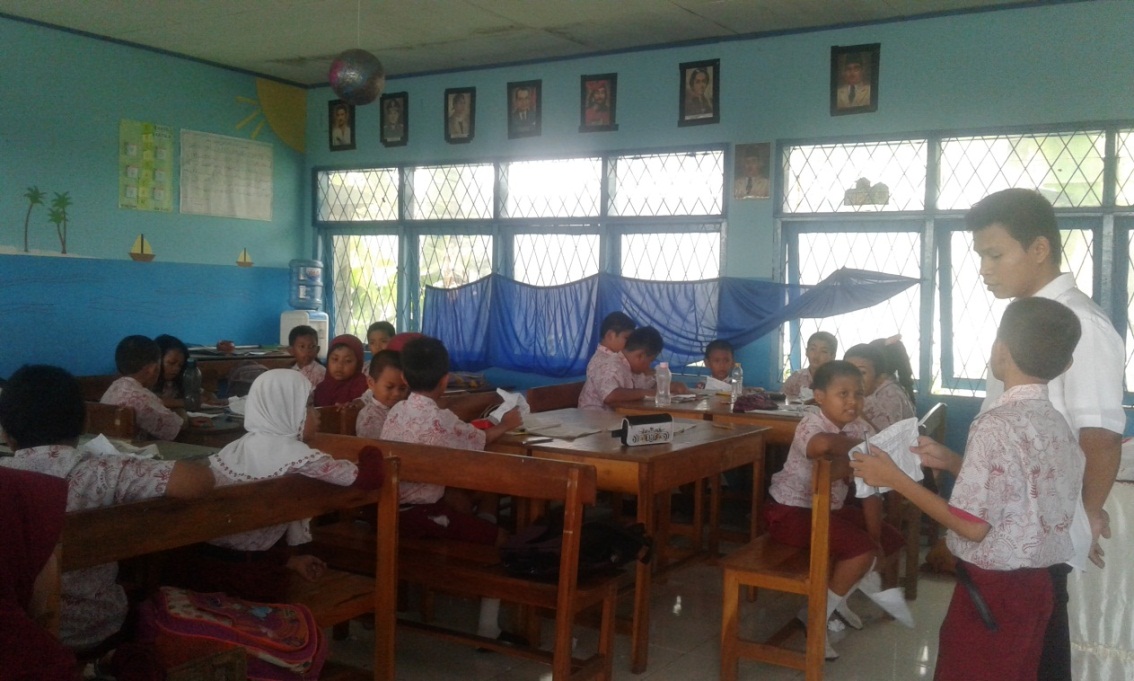 Siswa membacakan hasil pekerjaanya di depan kelas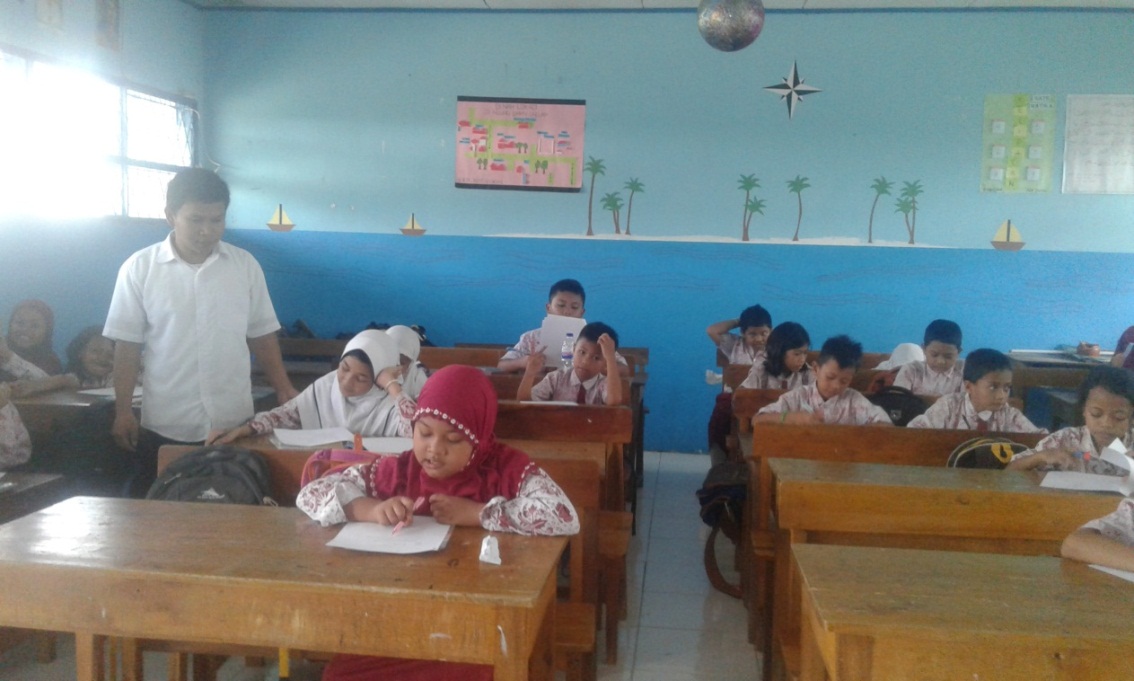 Siswa mengerjakan tes evaluasi siklus